NOTALa solicitud se elabora “omitiendo los departamentos” y firmado por el alumno y colocando el nombre de quien firma el documento. Bajar formato de Internet en la Página de la UADY para el trámite de su Título: http://www.titulacion.uady.mx/index.php?s=req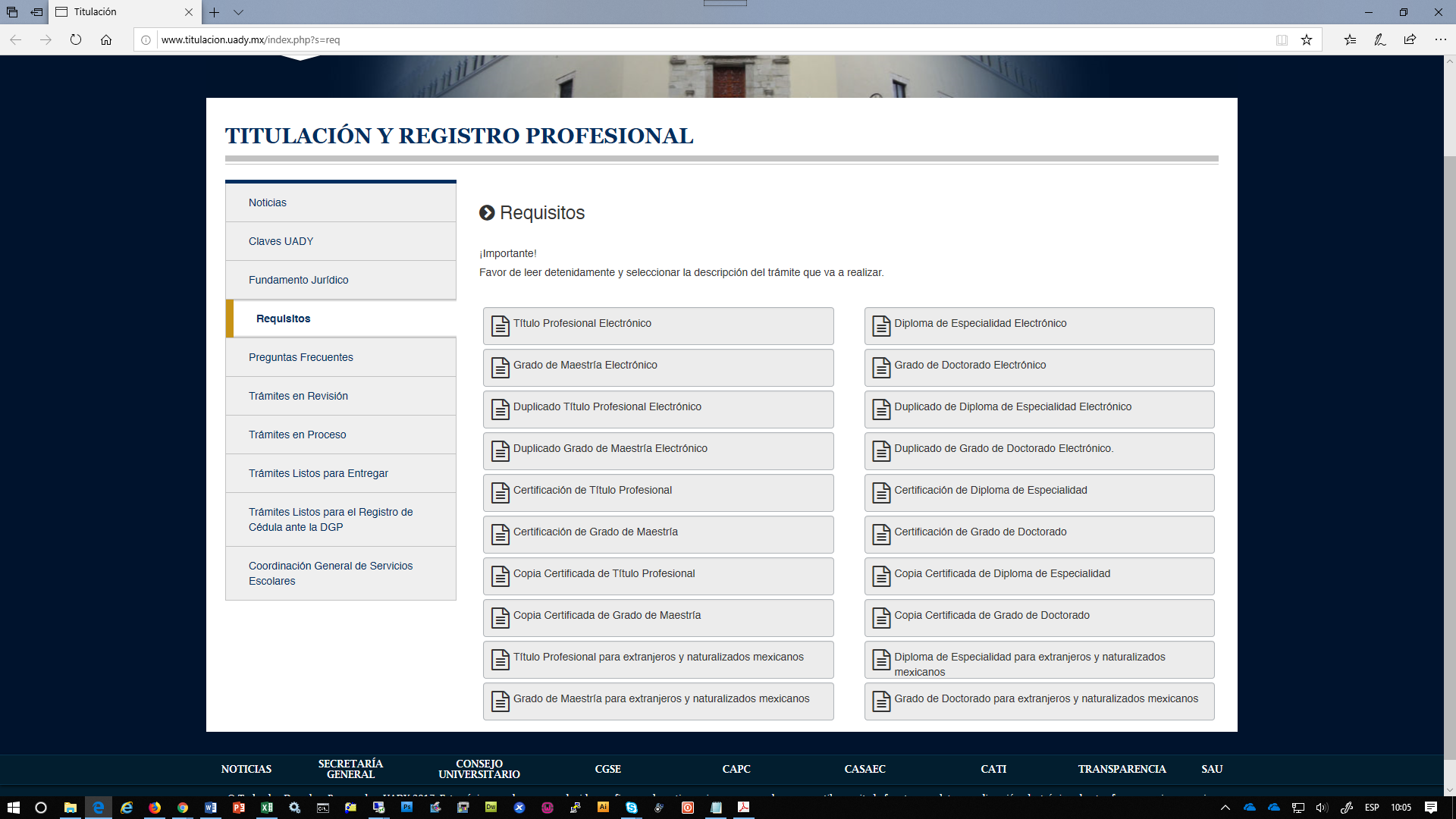 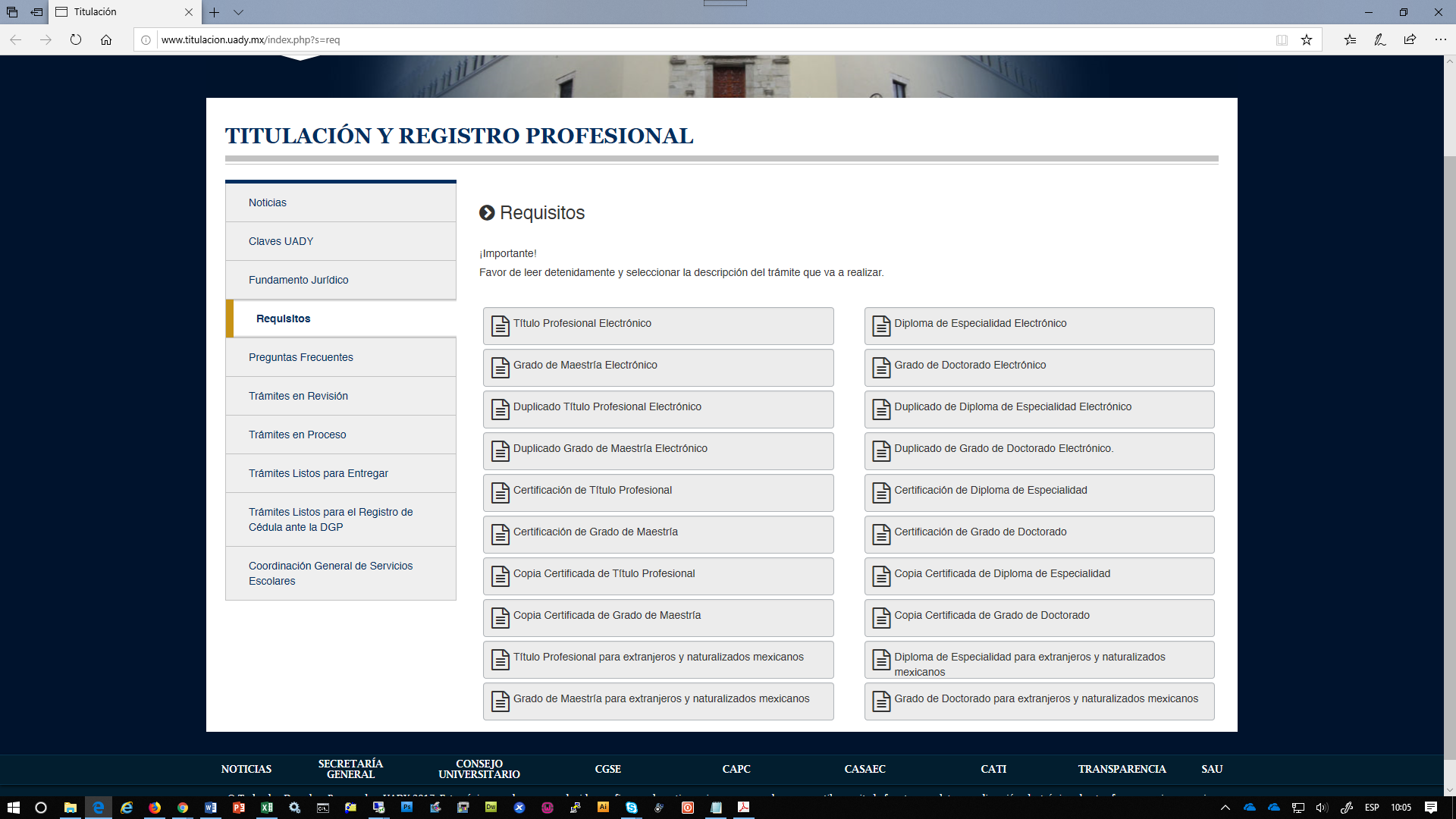 Nota: En caso de requerir la Representación Impresa del Título Electrónico, llenar solicitud de la UADY, podrás descargar la solicitud dando clic en el siguiente enlace o entregar la siguiente documentación:Ψ Original del comprobante de pago de Derecho de Representación gráfica de título, diploma o grado. (1218 / UADY). Ψ Cuatro fotografías tamaño mignón, no instantáneas, blanco y negro, papel mate y retoque, blusa o camisa blanca (sin escotes, ni tirantes, sin fleco, sin barba y sin lentes).Ψ Original de la solicitud del trámite para la representación impresa del Título electrónico Liga para descargar solicitud:http://www.titulacion.uady.mx/formatos/Titulo_Profesional/Formato_UADY_Representacion_Impresa.pdf?v=20190114SOLICITUD PARA EL EXAMEN PROFESIONAL DE LICENCIATURAMérida, Yuc., a         de                   de 20__.M.P.P.I. Jesús Esteban Sosa ChanDirector de la Facultad de PsicologíaUniversidad Autónoma de YucatánMe permito solicitar a usted, me sea concedido presentar el examen profesional en opción al título de Licenciado en Psicología, entregando a la Secretaría Administrativa la documentación correspondiente de acuerdo al artículo 54 del Reglamento de Inscripciones y Exámenes de la Universidad Autónoma de Yucatán.Adjunto los siguientes documentos:Ψ Constancia de prácticas profesionales.                                                         Ψ Certificado de servicio social.                                     			        (Sec. Acad) Ψ Certificado de estudios completos de Licenciatura 		       (Control Escolar)     Ψ Constancia de no adeudar libros en la biblioteca.                                    (Biblioteca)   Ψ Recibo de haber cubierto la cuota que por titulación establece la facultad. (Caja de la Facultad)          Ψ Oficio en el que acredito haber cumplido con los requisitos académicos. (Sec. Acad)Ψ Constancia de NO adeudar material didáctico ni de equipo usado durante mis     Estudios.                                                                                                              (Sec. Acad)Ψ Una copia fotostática de la CURP actualizada.Ψ Derecho y pago de Examen Profesional.                                                              (179/UADY)Ψ Derecho y pago del Certificado de Acta de Examen Profesional.                    (175/UADY)Ψ Derecho y pago de Certificación de documentos.                                               (184/UADY)Ψ Acta de NacimientoΨ Formato de UADY. http://www.titulacion.uady.mx/Ψ Derecho y pago de Título Profesional electrónico                                               (178/UADY)Ψ Original del certificado de bachillerato (oficio de revalidación en caso necesario, con copias de antecedentes académicos)Ψ Para los de Tesis, Monografías, Memorias son 4 ejemplares y 2 Cd’s que contenga           el archivo de tesis en Formato .pdf (Descargar el archivo en la página de la Facultad para       etiquetar sus CD’s y la caratula)Atentamente(Colocar nombre del alumno)